(08) 三角函數一、基本的三角函數定義與性質1. 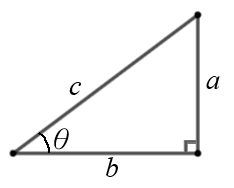 sinθ＝，cosθ＝，tanθ＝∵a2＋b2＝c2，∴	sinθ＝	cosθ＝2. 	若θ＝0°，則a＝0	sinθ＝＝＝0	cosθ＝＝＝13. 	若θ＝30°，如何得到sin30°、cos30°、tan30°？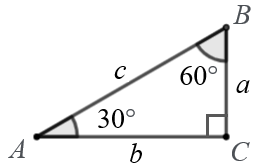 	再加上一個相同的三角形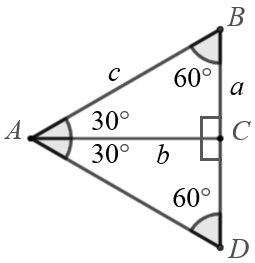 	合成的△ABD，因為三內角都是60°，所以△ABD是正三角形	∴，c＝2a	b2＝c2－a2＝(2a)2－a2＝4a2－a2＝3a2，	 (長度不取負值)	sin30°＝＝	cos30°＝tan30°＝4. 	若θ＝45°，如何得到sin45°、cos45°、tan45°？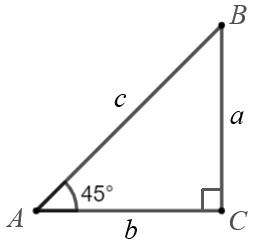 	△ABC是等腰直角三角形，a＝b	c2＝a2＋b2＝a2＋a2＝2a2	c＝a (長度不取負值)	sin45°＝＝	cos45°＝tan45°＝5. 	若θ＝60°，如何得到sin60°、cos60°、tan60°？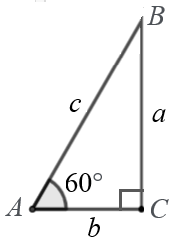 	再加上一個相同的三角形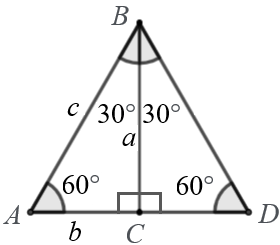 	合成的△ABD，因為三內角都是60°，所以△ABD是正三角形	，	a2＝c2－b2＝c2－ 2＝c2－2＝，a＝ (長度不取負值)		sin60°＝＝	cos60°＝tan60°＝6. 	若θ＝90°，如何得到sin90°、cos90°？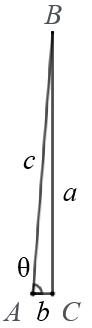 	我們可以想像θ越來越接近90°時，b會接近0，a會接近c。	當θ＝90°，b＝0，a＝c	sin90°＝＝	cos90°＝7. 除了sin、cos、tan以外，還有csc、sec、cot。8. 重要角度的三角函數角度單位除了度(°)以外，還有弧度常用的角度與弧度對應如下360°＝2π、180°＝π、90°＝π、60°＝π、45°＝π、30°＝πθ介於0°~90°時，我們可以看出以下幾點：(1) θ越大，sinθ越大。(2) θ越大，cosθ越小。(3) θ越大，tanθ越大。二、三角函數的應用9. 下圖為直角三角形，若a＝5，b＝2。求sinθ、cosθ、tanθ。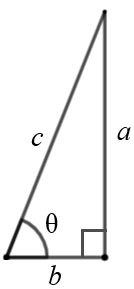 sinθ＝cosθ＝tanθ＝10. 已知sinθ＝0.6，求cosθ和tanθ。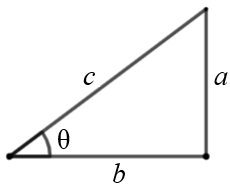 sinθ＝＝0.6，a＝0.6ccosθ＝tanθ＝11. 已知tanθ＝3，求sinθ和cosθ。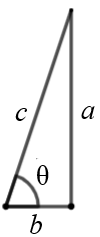 tanθ＝＝3，a＝3bsinθ＝cosθ＝12. 已知sinθ＝0.5，a＝3求b。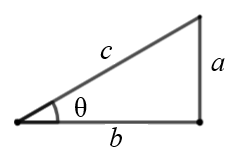 sinθ＝＝0.5，c＝2a13. 如下圖，△ABC中，tanθ＝2。從延長線取一點C`，從延長線取一點B`，且，求。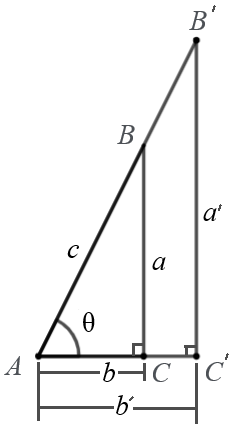 	∵∠BAC＝∠B`AC`，∠ACB＝∠AC’B`∴△ABC與△AB`C`相似 (AA相似)＝ (相似三角形對應邊成比例)＝＝tanθ＝214. 如下圖，tanθ＝，求sinθ和cosθ。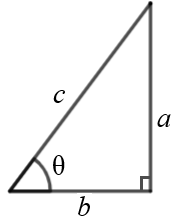 sinθ＝，a＝bsinθ＝cosθ＝θ(角度)0°30°45°60°90°θ(弧度)0ππππsinθ01cosθ10tanθ01∞(無限大)